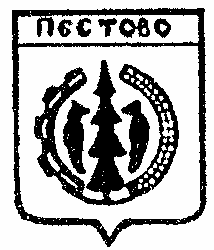 Российская ФедерацияНовгородская областьПестовский районАДМИНИСТРАЦИЯ УСТЮЦКОГО СЕЛЬСКОГО ПОСЕЛЕНИЯПОСТАНОВЛЕНИЕот 17.03.2021  №16д. УстюцкоеО внесении изменений в приложения к постановлению Администрации Устюцкого сельскогопоселения  24.12.2019 №89В соответствии со статьями 9 и 12 Федерального закона от 12 января 1996 года № 8-ФЗ «О погребении и похоронном деле», федеральным законом от 6 октября 2003 года № 131-ФЗ «Об общих принципах организации местного самоуправления в Российской Федерации», Уставом Устюцкого сельского поселения, на основании протеста прокурора Пестовского района от 26.02.2021 №7-5-2021ПОСТАНОВЛЯЮ:Внести изменения:1.1. В Приложение  № 1 к постановлению Администрации Устюцкого сельского поселения  от 24.12.2019  №89 «Об установлении предельного размера стоимости услуг по погребению на территории Устюцкого сельского поселения», изложив строку 5 таблицы в следующей редакции:1.2. В Приложение  № 2 к постановлению Администрации Устюцкого сельского поселения  от 24.12.2019  №89 «Об установлении предельного размера стоимости услуг по погребению на территории Устюцкого сельского поселения», изложив строку 5 таблицы в следующей редакции:2.Опубликовать постановление в муниципальной газете «Информационный вестник Устюцкого сельского поселения»Глава сельского поселения                                      С.А.УдальцовПеревозка тела (останков) умершего на кладбище1 заказ1295,28перевозка тела (останков) умершего (погибшего) в назначенное время из дома (морга) к месту погребения на гражданских кладбищах транспортным средством (автокатафалком);Перевозка тела (останков) умершего (погибшего) на кладбище1 заказ1540,71перевозка тела (останков) умершего (погибшего) с места смерти в морг медицинского учреждения; перевозка тела (останков) умершего (погибшего) из морга к месту погребения на городских кладбищах транспортным средством (автокатафалком); 